Муниципальное дошкольное образовательное учреждение «Детский сад № 225»Краткосрочный педагогический проект«Безопасная дорога»для детей старшей группы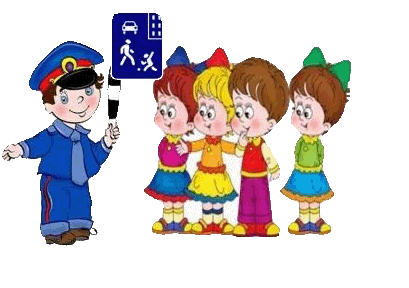 Подготовили и провели воспитатели: Моржухина Н.И.Смирнова А.М.Ярославль, 2016г.Тип проектаИнформационный, практико-ориентированный, комплексный, групповой, краткосрочный.АктуальностьВ нашей стране, как и во всем мире, увеличивается число дорожно-транспортных происшествий. По статистике каждой десятой жертвой ДТП является ребенок. Часто это связано с несоблюдением правил дорожного движения, их незнанием. Предоставленные самим себе, дети мало считаются с реальными опасностями на дороге, так как недооценивают собственные возможности, считая себя ловкими и быстрыми. У них еще не выработалась способность предвидеть возможность возникновения опасности в быстро меняющейся дорожной обстановке, поэтому важно научить детей дорожной грамоте, правилам поведения на улице.Интеграция образовательных областей: «Познание», «Коммуникация», «Социализация», «Художественное творчество», «Чтение художественной литературы», «Безопасность», «Физическая культура», «Здоровье», «Музыка».Цель проекта:Сформировать у детей старшего дошкольного возраста основы безопасного поведения на улице, знание правил дорожного движения. Задачи проекта:Образовательные: - Познакомить детей с правилами дорожного движения, строением улицы и дорожными знаками, предназначенными для водителей и пешеходов, с работой Государственной инспекции безопасности дорожного движения;- Научить детей предвидеть опасное событие, уметь по возможности его избегать, а при необходимости действовать;Развивающие: -  Развивать осторожность, внимательность,  самостоятельность, ответственность и осмотрительность на дороге;- Стимулировать познавательную активность, способствовать развитиюкоммуникативных навыков;Речевые: - Способствовать развитию речи детей, пополнению активного и пассивного словаря детей в процессе работы над проектом;- Развивать связную речь;Воспитательные: - Воспитывать навыки личной безопасности и чувство самосохранения;Ожидаемые результаты:1. У детей закрепятся знания о правилах дорожного движения и поведения на улице; о дорожных знаках: «Пешеходный переход», «Дети», «Остановка общественного транспорта».2. Дети научаться соблюдать правила поведения в общественном транспорте.3. Активизируется словарный запас детей через произведения художественной литературы. 4.  Дети обучаться правильно вести себя в различных ситуациях на улице и дома; сформируется умение оценивать свои поступки и поступки сверстников.Реализация проектаВзаимодействие с родителями: анкетирование «Взрослые и дети на улицах города», консультация «Правила дорожного движения».Планирование мероприятий взаимодействий с детьми на неделю.ПонедельникСоставление творческих рассказов: «Что случилось бы, если бы не было правил дорожного движения?»Рисование «Путь к садику»Чтение художественной литературы: Б. Житков «Светофор»Дидактические игры:  «Угадай-ка» Подвижные игры: «Огни светофора»ЗагадкиВторникЛепка: «Светофорики»,Конструирование из конструктора «Автомобиль» Разбор ситуаций: «Чего не должно быть», «Как правильно перейти через дорогу?», «Какие знаки помогают пешеходу в пути?» Дидактические игры: «Логическая дорожка»Раскраска « Правила дорожного движения»СредаЧтение художественной литературы: О. Бедарев «Азбука безопасности» Дидактические игры: «Наша улица»Подвижные игры: «Пешеходы и автомобили»ЧетвергЧтение художественной литературы: С. Волкова «Про правила дорожного движения»Рисование «Дорожные знаки» Лото «Дорожные знаки»Подвижные игры: «Будь внимательным!»Сюжетно ролевая игра «ГИБДД»ПятницаАппликация «Перекресток»Чтение художественной литературы: С. Михалков «Три чудесных цвета», И. Мигунова «Друг светофор» Дидактические игры: «Узнай по описанию»Подвижные игры: «Автобусы»Просмотр обучающих мультфильмов про ПДД